S2 Figure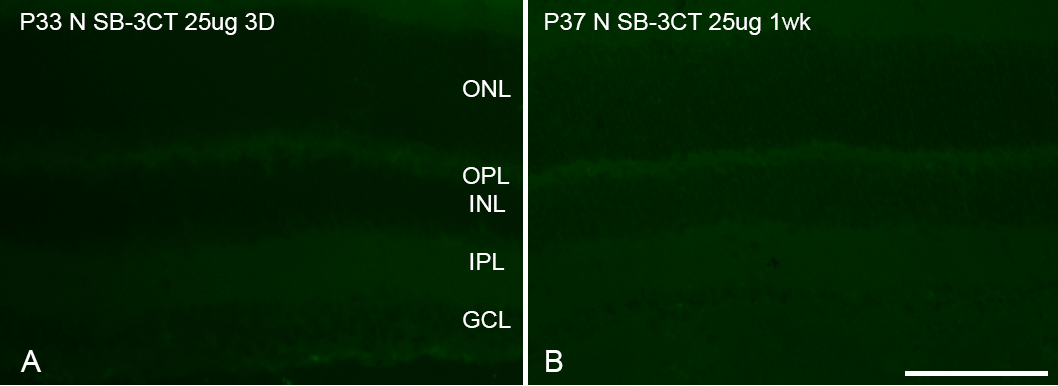 